SZPITAL POWIATOWY W ZAWIERCIU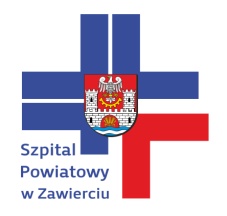 42-400 Zawiercie • ul. Miodowa 14 •  tel/fax (032) 67-215-32 • e-mail: szpital@szpitalzawiercie.plRegon 27621110,    NIP 649-19-18-293Certyfikat Jakości ISO 9001/2008, ISO 14001:2004, PN-N 18001:2004 Zawiercie, dnia 06.10.2016 r.Fin II/092/ 167 /16ZAPROSZENIE DO SKŁADANIA OFERTSzpital Powiatowy w Zawierciu, ul. Miodowa 14, 42-400 Zawiercie zaprasza uprawnione podmioty do składania ofert na przeprowadzenie badania sprawozdania finansowego za okres 01.01.2016 r. – 31.12.2016 r.Nazwa oraz adres zamawiającego:Szpital Powiatowy w Zawierciu 42-400 Zawiercie, ul. Miodowa 14tel. 032 67 40 353 , 67 40 361, fax 032 67 215 32Godziny urzędowania: 7:30 – 15:00 REGON 276271110, NIP 649-19-18-293www.szpitalzawiercie.pl   email: inwestycje@szpitalzawiercie.plPrzedmiot zamówienia:Badanie sprawozdania finansowego oraz sporządzenie pisemnej opinii wraz z raportem o tym, czy sprawozdanie finansowe jest prawidłowe oraz rzetelnie i jasno przedstawia sytuację majątkową i finansową, jak też wynik finansowy Szpitala.Termin realizacji:Termin przeprowadzenia badania sprawozdania finansowego oraz przedłożenia raportu ustala się na 31.03.2017 r.Przeprowadzenie badania wstępnego w miesiącu grudzień 2016 ( w obszarach: kontrola kasy, uczestnictwo w inwentaryzacji apteki i magazynów szpitala),Rozpoczęcie badania pełnego od 25.01.2017 r.Dane informacyjne:Średnie zatrudnienie według stanu na dzień 31.12.2015 r  – 454,44 etaty                                                        na dzień 31.08.2016 r. – 487,10 etatyWartość aktywów na dzień 31.12.2015 r. –  37 059 660,34 złSprawozdanie za rok 2015 było objęte badaniem biegłego rewidenta.Oferta biegłego rewidenta powinna zawierać:informację o oferencie, w tym o formie prowadzenia działalności, o wpisie do rejestru biegłych rewidentów, wpisie na listę podmiotów uprawnionych do badania sprawozdania finansowego,informację o liczbie zatrudnionych biegłych rewidentów,aktualny odpis z rejestru sądowego i NIP,oświadczenie o spełnianiu przez biegłego rewidenta ustawowo określonych warunków do wyrażenia bezstronnej i niezależnej opinii o badanym sprawozdaniu finansowym,cenę  brutto za badanie sprawozdania finansowego oraz sporządzenie pisemnej opinii o badanym sprawozdaniu finansowym Szpitala wraz z raportem z tego sprawozdania, z wyszczególnieniem ceny netto i podatku Vat,określenie składu zespołu przeprowadzającego badanie, z wyszczególnieniem osób posiadających uprawnienia biegłego rewidenta,informację o posiadanym ubezpieczeniu od odpowiedzialności cywilnej,wykaz badanych podmiotów w okresie ostatnich 3 lat, w tym w szczególności zakładów opieki zdrowotnej – Szpitaletermin wykonania zamówienia,termin płatności za wykonanie umowy.Termin i miejsce składania ofert:Oferty należy składać w terminie do dnia 13.10.2016 r. godz. 10.00  w Dziale Zamówień Publicznych – pok. nr 11 lub przesłać faksem na nr (32) 67 215-32 z dopiskiem „Oferta na przeprowadzenie badania sprawozdania finansowego za rok 2016”.W wyniku przeprowadzenia postępowania, Zamawiający dokona wyboru najkorzystniejszej oferty. Umowa zostanie zawarta z wybranym wykonawcą  po uzyskaniu akceptacji dokonanego wyboru przez Radę  Powiatu Zawierciańskiego. W załączeniu projekt umowy.Dodatkowe informacje można uzyskać telefonicznie od: 1. Z-ca Głównego Księgowego – Magdalena Kral-Kowalczyk tel. (32) 67 40 324, 885 999 139                                                                             Dyrektor Szpitala Powiatowego                            				w ZawierciuAnna Pilarczyk-Sprycha                                             Formularz  oferty 					     (wzór)O F E R T A1. Nawiązując do zaproszenia do składania ofert na :Wykonanie badania rocznego sprawozdania finansowego za rok 2016 w SPZOZ Szpital Powiatowy w Zawierciu, ul. Miodowa 14. Składamy niniejszą ofertę za cenę:netto:  …....................................... PLN (słownie: ..................................................................................................................)
VAT: ............................................. PLN wartość brutto:.............................................PLN (słownie: ..................................................................................................................) 2. Proponowany termin wykonania zamówienia:Data rozpoczęcia .......................... Data zakończenia …...................... 3. Oświadczamy, że:- posiadamy uprawnienia do wykonywania określonej działalności wg załączonych    dokumentów.4. Zobowiązujemy się do podpisania umowy na warunkach określonych w niniejszym         zaproszeniu w miejscu i terminie wskazanym przez Zamawiającego.5. Badanie sprawozdania finansowego przeprowadzi ............................................................................................................................................................................................................................................................................................................................................................................................6. Proponowane warunki płatności ......................................................................................................................................................................................................ZAŁĄCZNIKI DO OFERTY:Umowa o badanie i ocenę sprawozdania finansowego   Nr  …./2016 W dniu ...............2016 r. pomiędzy: Szpitalem Powiatowym w Zawierciu,       ul. Miodowa 14   Nr  KRS 0000126179, Nr NIP  649 - 19 - 18 - 293zwanym w treści umowy „Zleceniodawcą”, reprezentowanym przez:Dyrektora Szpitala – Anna Pilarczyk-Sprycha             oraz…………………………………………. z siedzibą: ………………….., wpisanym na listę podmiotów uprawnionych do badania sprawozdań finansowych pod numerem …….., Nr KRS………….., NIP ……………….., zwanym dalej „Zleceniobiorcą”, reprezentowanym przez:.................................................................................................................zawarto umowę następującej treści:                                                               §  1.1.Zleceniobiorca przeprowadzi badanie sprawozdania finansowego Szpitala Powiatowego w Zawierciu sporządzone na dzień 31.12.2016 r obejmujące okres od dnia 01.01.2016 r. do dnia 31.12.2016 r.2. Zleceniobiorca przedstawił dokument stwierdzający uprawnienia do badania sprawozdań finansowych ( nr ewidencyjny KIBR …… oraz stwierdza, że posiada wieloletnie doświadczenie w przeprowadzaniu badań.3.Zleceniobiorca stwierdza, że nie ma przeszkód określonych art.66 ust. 1-3 ustawy o rachunkowości, które powodowałyby niemożliwość przeprowadzenia badania sprawozdania podmiotu określonego na początku niniejszej umowy.4. Zgodnie z art. 66 ust. 4 ustawy z dnia 29.09.1994r. o rachunkowości organ zatwierdzający sprawozdanie finansowe wybrał Zleceniobiorcę, jako podmiot upoważniony do badania sprawozdań finansowych, do przeprowadzenia zgodnie z przepisami badania sprawozdania finansowego jednostki za okres określony powyżej.5.Osoby podpisujące niniejszą umowę stwierdzają, że posiadają prawnie ważne umocowanie do zawierania umów gospodarczych. Stosowne zapisy uwidocznione są w Krajowym Rejestrze Sądowym.6. Zleceniodawca przed podpisaniem umowy przekazuje kopię stosownej, wiążącej uchwały organu zatwierdzającego sprawozdanie finansowe jednostki.                                                                 §  2.1. Zleceniodawca desygnuje Z-cę Głównego Księgowego Panią Magdalenę Kral-Kowalczyk do przekazywania danych i informacji związanych z badaniem sprawozdania w imieniu kierownictwa jednostki.2. Zleceniodawca określa, że odbiorcą opinii z badania sprawozdania będzie Rada Powiatu Zawierciańskiego.  §  3.Zleceniobiorca na podstawie niniejszej umowy przyjmuje do wykonania następujące prace:a) przygotowanie badania;b) udział w inwentaryzacji;c) przeprowadzenie badania zasadniczego;d) weryfikacja;e) opracowanie raportu i opinii biegłego rewidenta.2. Planowany termin wstępnego zamknięcia ksiąg rachunkowych, przedstawienie aktualnej Polityki Rachunkowości, sporządzenia zestawienia sald kont (obrotówki w uzgodnionej szczegółowości) oraz wstępnej wersji sprawozdania finansowego za badany okres – zgodnie z zaproszeniem do składania ofert z dnia 10.10.2016  rok.3. Planowane terminy:4. Na zlecenie Zamawiającego zakres prac może być powiększony dodatkowo aneksem do niniejszej umowy.                                                           §  4.1. Strony, ustalają cenę wykonania przedmiotu umowy na kwotę ………… zł plus obowiązująca stawka podatku VAT 23 % tj. ………..zł brutto, słownie: …………..Cena obejmuje wszystkie koszty związane z badaniem określone zwykłymi działaniami związanymi z przeprowadzeniem badania w dniu podpisywania umowy.2. Harmonogram zapłaty za usługę przez Zamawiającego:- 30 dni od otrzymania prawidłowo sporządzonej faktury VAT , wystawionej po wykonaniu przedmiotu umowy na rachunek wskazany w fakturze.                                                           §  5.1.Zleceniodawca udostępni Wykonawcy niezbędne informacje i dokumenty oraz umożliwi wstęp do określonych komórek organizacyjnych podmiotu zgodnie z art. 67 ust.1 ustawy o rachunkowości.2. Zleceniodawca na zakończenie badania zobowiązuje się do podpisania ( z ewentualnymi uwagami) oświadczenia o kompletnym ujęciu w księgach rachunkowych danych o zdarzeniach majątkowo- kapitałowych lub kosztowych, oraz poinformowaniu o istotnych zdarzeniach, które nastąpiły po dniu bilansowym, a rzutujących na rzetelność i prawidłowość sprawozdania finansowego i ksiąg rachunkowych za badany okres.                                                           §  6.Kierownictwo podmiotu zamawiającego zgodnie z art. 4 ust. 5 ponosi odpowiedzialność za dokumentację i przygotowanie pełnego sprawozdania finansowego zgodnie z przepisami (m.in. rozdział V ustawy o rachunkowości) w terminie określonym w  § 3 ust. 2 niniejszej umowy.Zleceniodawca jest świadomy odpowiedzialności wynikającej z ustawy o rachunkowości za ewidencję księgową, rzetelność i kompletność dokumentów przedstawionych biegłemu oraz za zgodne z przepisami ustawy sporządzenie sprawozdania finansowego.Zleceniodawca jest świadomy odpowiedzialności wynikającej z przepisów za rzetelność i kompletność deklaracji podatkowych, ZUS i innych związanych z działalnością gospodarczą podmiotu.                                                         §  7.Zleceniobiorca zobowiązuje się do wykorzystania uzyskanych informacji do zleconej pracy i zachowania poufności informacji.Zleceniobiorca nie może bez zgody Zleceniodawcy powierzyć innemu podmiotowi uprawnionemu do badania sprawozdań finansowych wykonania usługi określonej niniejszą umową.                                                                  §  8.Opinię i raport z badania sprawozdania finansowego Zleceniobiorca złoży osobom podpisującym niniejszą umowę w siedzibie Zleceniodawcy w 8 egzemplarzach.                                                                  §  9.1. W przypadku wydania opinii zawierającej istotne zastrzeżenia do prawidłowości lub rzetelności sprawozdania finansowego albo wydania opinii negatywnej, Zleceniodawca otrzyma uzasadnienie opinii.2. W przypadku zrzeczenia się wyrażenia opinii o sprawozdaniu finansowym na skutek ograniczenia zakresu lub metody badań, Zleceniodawcy zostaną przedstawione tego dowody.3. Zleceniobiorca zastrzega sobie prawo do przerwania badania w przypadku uchybień w stosunku do obowiązujących przepisów możliwych do usunięcia. Zleceniobiorca w takim przypadku zawiadomi o w/wym. faktach pisemnie Zamawiającego.4. Strony aneksem określą warunki ponownego przystąpienia do badania po usunięciu uchybień.5  Zleceniodawca ma prawo do naliczenia kary umownej w wysokości 20% wartości netto umowy w przypadku niewykonania i nienależytego wykonania przedmiotu umowy.    §  10.1. Zleceniodawcy przysługuje prawo odstąpienia od umowy w przypadku:a) niewykonania należytego przedmiotu umowy,b) znacznego opóźnienia wykonawcy w realizacji umowy w terminie 30 dni od uzyskania  wiadomości o okolicznościach uzasadniające odstępienie.                                                                §  11.Przeniesienia praw i obowiązków wynikających z w/w umowy, wymagają zgody Zleceniodawcy wyrażonej na piśmie.                                                                §  12.1. Zleceniobiorca ponosi odpowiedzialność za należytą staranność czynności zgodnie z obowiązującymi w okresie objętym badaniem przepisami opublikowanymi w ogólnie dostępnych publikacjach oraz zgodnie z normami zawodowymi i stosowaną praktyką.2.  Zleceniobiorca zaplanuje i przeprowadzi badanie z należytą starannością, aby wykazać zadowalającą pewność, że sprawozdanie finansowe nie zawiera istotnych błędów.                                                                 §  13.1. Zmiany umowy wymagają formy pisemnej pod rygorem nieważności.2. W sprawach nieuregulowanych umową stosowane będą odpowiednie przepisy Kodeksu Cywilnego.                                                                 §  14.Umowę sporządzono w dwóch jednobrzmiących egzemplarzach, po jednym dla każdej ze stron.Zleceniobiorca:                                                                                        Zleceniodawca:                                                   
pieczęć adresowa wykonawcy 
nr tel./faxu...........................................................................
REGON...........................................................................
NIP ...........................................................................12  ………..…....................................... miejscowość i datapodpisy osób uprawnionych 
do reprezentacji 
wykonawcy lub pełnomocnikaLp.Etap badania Planowane terminyaprzygotowanie badaniaStyczeń  2017 rbbadanie wstępneGrudzień  2016 rcinwentaryzacjaWg polecenia Dyrektoradprzeprowadzenie  badania zasadniczego25.02.2017r.eprzekazanie opinii i raportu 31.03.2017 r.